Buddhista erkölcstanoktatás mintatantervaz általános iskolák 1-8. évfolyama számára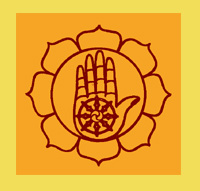 Összeállította:Csörgő Zoltán, valamint közreműködtek A Tan Kapuja Buddhista Egyház Közoktatási Bizottsága és a Tejút Iskola Koncepció további szakértői: Tánczos-Pataki Fruzsina, Irtl MelindaBudapest 2014Bevezetés1. Mintatantervünk célja: összefoglalást, útmutatást nyújtani azoknak, akik Magyarországon buddhista erkölcstant oktatnak az általános iskolák első nyolc évfolyamában. Tantervünk feltételezi, hogy az erkölcstantanárok oktatásra felkészített, megfelelő filozófiai, pedagógiai ismeretekkel rendelkező, életvitelükben a buddhista értékeket és célokat tükröző oktatók, akik ismerik és szeretik tanítványaikat, ismerik életkori sajátosságaikat, s akik a rájuk bízottak ismereteinek fejlődését, mindennapi helyzetüket és gondjaikat figyelembe véve készítik el az egyes tanulócsoportok tanmenetét és óravázlatait.2. Oktatási célként azt határozhatjuk meg, hogy a gyermekek megismerkedjenek Buddha életével, tanításaival, a buddhista alapszimbólumokkal, a különböző buddhista iskolákat összekötő tanokkal, illetve a különbségekkel, valamint ezzel összefüggésben a buddhista országok kultúrájával. Ám ez pusztán ismeretek közlését jelentené, márpedig a bölcsesség (szanszkritül: pradzsnyá) az ismeretekhez kapcsolódó tapasztalat révén jelent tudást. Ezért az erkölcstanoktatás semmiképp nem elégedhet meg a buddhizmussal kapcsolatos ismeretek közlésével. 3. A nevelési cél: az összpontosított figyelem elérése, az önfegyelem megtámogatása, az önnevelés igényének kialakítása, s annak tudatosítása, hogy életünk elválaszthatatlanul kapcsolódik más lények életéhez, ami felelősségvállalásra is sarkall az élet mindenekfeletti tisztelete kapcsán. Fontos ezért a Nemes Nyolcrétű Ösvény, a középút, a buddhista életvitel vezérfonalának megismertetése mellett az abban való elmélyedés segítése is. 4. Alapcélkitűzésünk, hogy megragadjuk a gyermekek bizalommal teli érdeklődését. A gyermekeknek szerencsés esetben hamar olyan bizalmat kell érezniük a tanáruk irányába, ami lehetővé teszi számukra azt is, hogy bátran fordulhassanak hozzá személyes kérdéseikkel, problémáikkal. Olykor segítséget remélhetnek tehát az oktatótól, aki részéről szükséges az egyénre szabott figyelem, olykor a személyes segítés, odafigyelés tanítványainak lelki-tudati egészségére. Tanítványok vagyunk valamennyien. S mint tanítványok, jó példákká kell lennünk, illetve jó példákat kell felmutatnunk. Pedagógiánk alapelve: a gyermekeket nem nevelni kell, hanem helyesen, példamutatóan viselkedni előttük.5. A Nemes Nyolcrétű Ösvény összetevői nem lépcsőfokok, amelyeket egymás után kell követni, a cél, hogy idővel mind a nyolc tag egyszerre, egymást támogatva legyen jelen. A cél elérésig hagyományosan érdemes egy sorrendet követni az ösvény kibontakoztatásában. Elsőként a magasabb erkölcsi fegyelem csoportjának tagjait közvetítjük: helyes beszéd, helyes cselekvés, helyes megélhetési mód. Ez úgy tud a legeredményesebben megvalósulni ebben az életkorban, ha egyfelől megfelelő mintát látnak maguk előtt, másfelől ha a buddhista értékszemlélet kapcsán kibontakozó magasfokú erkölcsi hozzáállás nem dogmatikuan értelmezett életszabályok, hanem belátás nyomán születik meg bennük. A káros hajlamokat megfékező önkorlátozás elsajátítása, vagyis az erkölcsi fegyelem benső támasszá válása érdekében a gyakorlatok mellett alkalmat kell adni a fiataloknak arra, hogy a mindennapi életükkel kapcsolatos kérdéseiket, kihívásaikat is felvethessék és az azokra megtalálandó válaszhoz útmutatást, segítséget kapjanak. Az erkölcstan oktatásnak rendszeresen visszatérő feladata a tanulók életkorának megfelelő motivációk fenntartása. Jelentős kihívás, egyúttal szép feladat a magasabb tudatosság csoportját alkotó helyes erőfeszítést, helyes éberséget és helyes elmélyedést megalapozó gyakorlatokat gyermekekre szabottan találni. Eme második képzési terület érdekében fontos, hogy hiteles belátásokhoz juttató valódi gyakorlati tapasztalatokat is szerezhessenek a tudat képzése terén. Itt olyan egyszerű gyakorlatok elsajátításához kapnak segítséget, amelyek eredményét mindennapi életükben viszonylag hamar megtapasztalhatják, áttételesen pedig abban nyilvánulhat meg, hogy nyitottá váló látásmódjuk és megerősödő összpontosító képességük, figyelmük, valamint fegyelmezettségük révén a tanulmányi eredményeik, avagy tanulási képességeik, mi több: a tanulás öröme is viszonylag gyorsan fokozódik.A tudatos jelenlétre való képességet fejlesztő gyakorlatok javítják a figyelemirányítást és az érzelem-, illetve viselkedésszabályozást, élményközpontú, kreatív és játékos foglalkozásaink szelíden támogatják a gyermekek harmonikus testi, szellemi fejlődését. A nyugalom és összeszedettség kifejlesztése nyomán érhetjük el a magasabb bölcsességet, vagyis a helyes szemléletet és a helyes szándékot, amelyek a harmadik képzési csoportot alkotják. E téren helyes módszernek az ismeretek megosztása mellett az interaktivitás, a látszólag kötetlen, a gyermekek tudatát érdeklő, időszerűen, fejlettségi fokuknak megfelelően megmozgató kérdésekről való beszélgetés bizonyul. Bizonyos kérdések több, akár egymást követő évben is sorra kerülhetnek. Ennek szerepe nem az, hogy az ismétléssel eredményesebb bevésődést érjünk el, éppen ellenkezőleg: az a cél, hogy a tanulók gondolkodjanak el a kérdéseken, válaszaikat pedig éppeni látásmódjuknak, megszerzett ismereteiknek és képességeiknek, tapasztalataiknak a fényében fogalmazzák meg.Mindez azt jelenti, hogy a Nyolcrétű nemes ösvény mind a nyolc tagja szerepet kap valamennyi évben – ám a hangsúly a korábbi évek középpontba került témái és azok átismételt jelentései, életünkben betöltött szerepei mellett minden évben egy-egy újabb tagra esik.6. Az erkölcstan oktatásban sajátosan lehet a többi tantárgy anyagából merített példák sokaságát felhozni, akár a természeti törvényszerűségek, akár egyes történelmi személyek, akár irodalmi művekből vett idézetek végiggondoltatásával. Ugyanígy kell saját koruk kérdéseit felvetni, érdeklődésük szerint a média eszközeivel segíteni őket a helyes ösvény megtalálásában. Oktatásunk során mindezek mellett egyaránt figyelembe vesszük a gyermekeket körülvevő vallási és kulturális környezetet, hagyományokat.7. A tanterv heti egy erkölcstan órát feltételez. Ennek során az időszerűnek tekintett téma feldolgozásánál alkalmazzuk:a csoportépítő, -erősítő, ismerkedős játékokata beszélgetéseket érzelmileg motivált kérdések, világban zajló események, személyes élmények nyomán, az általános tanulság megfogalmazásának igényévelmegfigyelések végeztetéséta különféle korokból vett szemléletes képek segítségével a buddhizmus különféle korszakainak, szimbólumainak, kultúrájának bemutatásátértékelések és ítéletalkotások ütköztetéséta mesemondást, történetmesélést, példázatok bemutatását, olykor ezek dramatizálásátaz élményrajzokata kreatív, kézműves tevékenységeket, ennek során a kooperatív projektmunkát tervezéssel, együttműködéssela mozgásra, testtudatosságra épülő feladatokataz énekes és zenés gyakorlatokataz év ünnepeihez kapcsolódó foglalkozásokata rendszerezés, összefoglalás és értékelés játékosan tesztelő feladatait az éber jelenlétet, összeszedettséget fejlesztő, erősítő gyakorlatokat, az elmélyedés perceit a testre és a légzésre, majd az érzékszervekre, később az érzések, gondolatok, szándékok keletkezésére irányuló figyeléssel, s egyéb ihletett megoldásokkal.A mese- vagy történetmesélésnél figyeljünk arra, hogy „fejből”, emlékezetből meséljünk, igazodjunk a gyerekek igényeihez, s interaktívvá tegyük a mesélést, azaz bevonjuk a gyerekeket, kérdezzük őket, ki emlékszik, mi történik itt vagy felkérjük őket, folytassák.A kézművesfoglalkozásoknál törekedjünk arra, lehetőség szerint, hogy buddhista szimbólumokat jelenítsünk meg, ábrázoljunk, természetes, akár helyben található anyagokat használjunk (faág, virágok, kéreg, kövek...), s mindent „buddhista módon” végezzünk, tehát egyfajta meditációként, aminél cél a megérkezés a jelenbe és a tudatos jelenlét mellett a figyelem: kézmozdulatok, érzékszervek figyelése.8. A buddhista tan felfogásának három szintjét, a pusztán hallomásból ismert bölcsességet, a gondolkodás által kialakított felfogást, a belátás révén kialakult felfogást egyaránt igyekszünk megjeleníteni az oktatás során, tudván tudva, hogy épp az első kettőt nevezhetjük másfajta megközelítésben közvetlen tanátadási módszerrel kapcsolatban állónak, míg a harmadik az, amely a közvetett tanátadással függ össze. A gyermekek esetében is éppen ez utóbbi az, amivel a leghatékonyabban tudjuk átadni számukra a buddhista szemlélet legfontosabb értékeit. Ezek közé tartoznak a közösségteremtő és hagyományőrző játékok, a jóga, a kézműves-foglalkozások, a mesélés, a buddhista mandalák – a tudatot szimbolizáló körrajzok – rajzolása és festése, a mesék, keleti mítoszok fel- és megelevenítése, valamint a drámajáték, a színház, s a meditációs gyakorlatok is ezt a célt szolgálják.9. A tanmenet útmutatásként, vonalvezetésként működik, vagyis olyan segítő eszköz, amely mentén megtartható egy-egy évfolyam számára az erkölcstan oktatás, ám mindvégig elsőbbséget élvez a gyermekek aktuális érdeklődése, amelyhez igazodva mintegy válogatni lehet a felmerülő témákhoz illeszkedve a tanmenetben vázolt ismeretterületekből, gyakorlatokból, tevékenységekből. Az óraszámokat az erkölcstan tanár belátása szerint osztja fel a témakörök között. Ugyancsak az ő döntése, hogy a rendelkezésre álló óraszámot milyen arányban használja fel a hagyományos ismeretközlésre, a kooperatív tevékenységre, beszélgetésre, az önállóan végeztetett tanulói munkára vagy az ismétlésre, rendszerezésre.10. A tanórai foglalkozásokon előnyben részesítjük a frontális oktatással szemben a kooperatív oktatás eszköztárát. A gyermekeknek szóló, a buddhizmus alapjait szövegekkel és képekkel bemutató tankönyv is inkább az oktatók segédeszköze, mintsem a tanulóké. Fontosabb a gyermekeket arra bátorítani, hogy saját munkafüzetet vezessenek, amelyekbe rajzolhatnak, leírhatják a számukra legfontosabb ismereteket, s képeket ragaszthatnak, stb. 11. Az írásbeli munkának a buddhista erkölcstan oktatásában nem része témazáró dolgozatok, írásbeli feleletek, tesztek, önálló, értékelendő fogalmazások írása, mivel az erkölcstan terén egyáltalán nem törekszünk – például előre megadott szempontok, vagy pontosan meghatározott, a tanulók által is ismert követelmények alapján, s különösen érdemjeggyel történő – értékelésre. A gyermekek versenyeztetése, egymáshoz mérése kiváltképp kerülendő módszer. Sokkal fontosabb, hogy a tanár időnként alkalmat teremtsen arra, hogy a tanuló felmérje saját eredményeit, ő maga hangosan visszajelezzen erről, mert ez segíti a reális önismeret, a helyes önellenőrzés és önértékelés kialakulását. Amennyiben a tanuló passzív magatartást tanúsít, teljesítménye ingadozó, új ismeretek elsajáítására nem törekszik, a gyakorlatokat kényszernek érzi, abban az esetben az oktató feladata az, hogy elsősorban azt keresse, mi lehet az az ügyes módszer (upája), amellyel jobban felkeltheti az érdeklődést, elérheti a szorgalom növekedését.12. Tanmenetünk A Tan Kapuja Buddhista Egyház Egyházi Tanácsának jóváhagyásával és támogatásával készült. Az ajánlott tanmenet elemei egymásra épülnek. Bár meghagyják az oktató szabadságát az egyes témák feldolgozására nézve, de irányban is tartják a haladást. Tanmenetünktől a speciális nevelési igényűek (csökkent látóképességűek, hallássérültek...) oktatásánál szükségesnek tűnhet akár jelentősen eltérni, alkalmazkodva a számukra bevált, hasznos oktatási módhoz. 12+1. Végezetül érdemes emlékeztetnünk ehelyütt is magunkat, hogy a Buddha hangsúlyozta: semmit nem szabad elfogadnunk igaznak, még az ő tanítását sem, anélkül, hogy ne vizsgálnánk meg és ne győződnénk meg személyesen is igaz voltáról. Éppen ezért fontos, hogy az oktatók kialakítsák az interaktív együttgondolkodás lehetőségét. Ez azt jelenti, hogy a gyermekeknek biztosítani kell, hogy a hallottakhoz, olvasottakhoz hozzátehessék saját tapasztalataikat, kérdezzenek és bátran vitatkozzanak. Ezáltal kialakul egy élő párbeszéd, melynek során megtapasztalhatják a Buddha tanításainak sokoldalúságát és a közös ismeretszerzés inspiráló erejét. Érdemes a gyermekek számára is újra meg újra felidézni, amit Láma Anagarika Govinda láma így fogalmazott meg: „Az a tény, hogy két szemmel látunk, hogy két füllel hallunk, utal arra, mennyire szükséges a dolgokat különböző nézőpontokból szemlélni.”1. osztályOktatási cél: Bevezetés a buddhizmus világába. A gyermek megismertetése a Buddha életének főbb eseményeivel meséken keresztül, a Buddha előző életeire utaló születésregékkel (Dzsátakák) és születésével. Ismerje meg a legalapvetőbb tanításokat tanmeséken keresztül. Az erkölcstan oktató Buddha tanítását a gyermekek nyelvére fordítja. Az első évben különösen fontos a személyiség sokoldalúságát tekintetbe vevő komplex módszerek alkalmazása: az érzelmileg motivált, személyes jellegű beszélgetések, melyek a buddhista fogalmak megalapozását szolgálják. A megértést a következetesen helyes szóhasználat is elősegíti. Csak a legszükségesebb fogalmak megalapozására kell törekednünk, a részletesebb magyarázatot a felsőbb osztályok erkölcstan oktatására kell bízni. Az elsajátítás megkönnyítésére és az életkori sajátosságokat figyelembe véve játékos, mozgásos, kreatív elemeket építsünk be az órákba.Nevelési cél: A kisgyermek fejlődésében új szakasz kezdetét jelenti az iskolába járás. Új környezetének személyiségfejlesztő hatása életének minden területén érvényesül. A gyermekek élethelyzetéhez igazodva az oktató feladata, hogy felmérje a tanulók egyéni képességeit, ezeket megerősítse, a negatív hajlamokat pedig igyekezzen tudatosítani és megzabolázni, annak érdekében, hogy az így elért fegyelem révén keletkező szellemi erő az ismeretek elsajátításában, rendszerezésében, a gyakorlatokban történő kitartásban alkalmazható legyen. Alapfeladat a Buddha életének fényében és alaptanításainak ismeretében a magasabb erkölcsi fegyelem, s azon belül a helyes beszéd megszületésének támogatása. A buddhista élet alapvető gyakorlatainak megismertetése a testfigyelésre összpontosul. Javasolt témakörök:Buddha korábbi életei, felkészülés a buddhaságraAz eljövendő Buddha születéseA négy szembesülésA megvilágosodásVisszaemlékezés az előző életekreA Buddha neveiAz öt életszabály, erkölcsi tantételHelyes elhatározásA témakörökhöz tartozó kérdések:Kicsoda Buddha?Mit jelent Buddha neve?Hogy hívták eredetileg?Hol született és nevelkedett?Melyek voltak a legfontosabb élményei?Mi lesz az emberek sorsa életükben?Ki Mára?Olvasható, megbeszélhető irodalom:DzsátakákMilyen az elefánt? - tantörténetDhammapáda (hasznos ebből memoriterek rendszeres adása)Játékok:kapcsolatteremtő, ismerkedő játékok - labda egymásnak dobálása, „kedvenc szín, állat”társválasztó és bizalomjátékok – néma helycsere bólintással körben, vakvezetésérzékelésfejlesztő játékok – illatok, hangok felismerése, „teknőstojások”, tárgyak kitapintása, felismerése, „denevérek és lepkék”lazító és koncentráló játékok – „szoborrá merevedés”interakciós játékok – „Noé bárkája”tudatkizökkentő játékok, gyakorlatok - „egyenesből keresztbe”Kézművesség:mandalarajzolásrajzolás, festésmalafűzésgyurmázásGyakorlatok:jógagyakorlatok a testtudatosság fejlesztése érdekébenbotgyakorlatokhasi légzés figyelésemadárhangfigyelésvizualizáció és rajzolásmantraéneklésegyszerűbb mudragyakorlat2. osztályOktatási cél: A gyermek ismerje meg Buddha életének és tanításának főbb mozzanatait, valamint a legalapvetőbb szimbólumokat. Váljanak számára ismerőssé, érthetővé a főbb szimbólumok, Vészákh üzenete és tartalma, a buddhista közösségek főbb tanítói, személyei.Nevelési cél: A magasabb erkölcsi fegyelem csoportjának tagjai közül a helyes cselekvés fontosságának tudatosítása. A buddhista élet alapvető gyakorlatainak megismertetése: test- és légzésfigyelés. Javasolt témakörök:Gautama Buddha élettörténetének 12 epizódjaBuddha életének főbb állomásai (Lumbini, Kapilavasztu, Bodhgaja, Kusinagara)Hontalan vándorlásA megvilágosodásért folytatott küzdelemSzimbólumok: Tankerék, a Buddha lábnyoma, lótuszvirágAz öt életszabály, erkölcsi tantételA kéztartások jelzéseiA témakörökhöz tartozó kérdések:Milyen élmények ébresztették rá a Buddhát arra, hogy keresnie kell a választ a szenvedés kérdésére?Hogyan jutott el a Buddha a megvilágosodásig?Mit érezhetett Buddha a Bódhi-fa alatt?Mit jelent az, hogy a Buddha, a vallásalapító ember volt?Miért nevezzük a Buddhát, a Dharmát és a Szanghát Három drágaságnak?Kicsoda Mára?Ki volt és mit tett Mucsalinda?Hol tartotta a Buddha az első tanítását?Mit jelent a Tankerék megforgatása?Mit jelképeznek a Tankerék küllői?Te hogy mutatnád meg valakinek, hogy ne félj?Melyek voltak a Buddha utolsó szavai?Ki volt Ánanda?Melyek a legfőbb buddhista zarándokhelyek?Milyen életszabályokat érdemes követnünk?Ki az ember?Miért van szenvedés a világban?Mi hol élünk meg szenvedést?Mi tesz minket boldoggá?Mennyire maradandó a boldogságunk?Miként jelenik meg életünkben az állandóság hiánya, a változás?Olvasható, megbeszélhető irodalom:DzsátakákKuzder Rita: Buddha életeDhammapáda (hasznos ebből memoriterek rendszeres adása)Filmnézés és a film megbeszélése:Buddha élete (A világ vallásai sorozatból)Játékok:társválasztó és bizalomjátékok – néma helycsere bólintással körben, vakvezetésérzékelésfejlesztő játékok – illatok, hangok felismerése, „teknőstojások”, tárgyak kitapintása, felismerése, egymás hátára rajzolás, „denevérek és lepkék”lazító és koncentráló játékok – „szoborrá merevedés”interakciós játékok – mondatok körbeadása, „kibogozódás”tudatkizökkentő játékok, gyakorlatok - „csúszhopp”Kézművesség:mandalarajzolásrajzolás, festésmalafűzésGyakorlatok:autogén tréning alapgyakorlatai a benső állapotok figyelésérelégzésfigyelésjógagyakorlatok a testtudatosság fejlesztése érdekébenbotgyakorlatokmadárhangfigyelésvizualizáció és rajzolásvezetett vizualizációmantraéneklésegyszerűbb mudragyakorlat3. osztályOktatási cél: Ismerje meg a gyermek a kis szekér buddhizmus tanításainak legfőbb elemeit, a Buddha korabeli társadalmat. Ugyan ebben az életkori szakaszban a gyermek még nem rendelkezik történelmi ismeretekkel, még nem képes történelmi távlatban gondolkodni, de érdemes megismertetni vele India történelmét és kultúráját.Nevelési cél: A helyes megélhetési mód kapcsán a szükséges erkölcsi ismereteket közvetítése: életszabályok, lelkiismeret, szándékosság, felelősség. Élje át a gyermek a közösségi lét örömét.Javasolt témakörök:A tanítványok (Mahákasjapa, Mahámaudgaljájana, Mahákátjájana, Szubhuti)A vallási közösség kialakulása, a bhikkhuk közösségeA bhikkhuk életmódja, öltözködésük, tárgyaik A menedékvétel szertartásaA tökéletesen megvilágosodottak, az arhatok A Buddha utolsó napjai, halála, parinirvánájaAz első buddhista zsinatA három kosárA Kis szekér (hinajána vagy theraváda) buddhizmusIndia történelme és kultúrájaA Buddha korabeli társadalomAsóka és Mahinda birodalmaA témakörökhöz tartozó kérdések:Kik a szerzetesek?Mit jelent a szerzetesi életforma?Mik a szerzetesi életforma hasonlóságai Keleten és Nyugaton?Miért koldulnak a szerzetesek?Milyen tárgyaik lehetnek a szerzeteseknek?Mi van a “Hármas kosárban”?Mi az öt szabály, amit minden buddhista követ?A szerzeteseknek az öt életszabályon kívül mely ötöt kell még követniük?Milyenek tartoznak még a több mint 250 szerzetesekre vonatkozó előírások közé?Mi az, ami szerintük a Fegyelem kosarából vállalható?Mi a három menedék?Ki volt Dzsívaka?Mi a szanszkrit és a páli nyelv?Mi korlátozza az ember szabadságát?Mit jelent az erkölcs?Mikor jó a cselekedet?Szabad-e a jó érdekében rosszat tenni?Mi a lelkiismeret?Mik a jó cselekedetek?Mi az erény?Mi a szeretet?Melyek a legfontosabb erények?Van-e jóvátehetetlen vétek?Ki követ el hibát?Köteles-e az ember dolgozni?Mi lehet a mai világban helyes megélhetés?Hogyan hat ránk a birtoklás vágya?Olvasható, megbeszélhető irodalom:Dhammapáda (hasznos ebből memoriterek rendszeres adása)Játékok:társválasztó és bizalomjátékok – néma helycsere bólintással körben, vakvezetésérzékelésfejlesztő játékok – illatok, hangok felismerése, tárgyak kitapintása, felismerése, egymás hátára írás, „denevérek és lepkék”interakciós játékok – mondatok körbeadása, „kibogozódás”tudatkizökkentő játékok, gyakorlatok - „csúszhopp”Kézművesség:mandalarajzolásablakmatrica készítésrajzolás, festéskőfestésGyakorlatok:jógagyakorlatok a testtudatosság fejlesztése érdekébenautogén tréning alapgyakorlatai a benső állapotok figyelésérelégzésfigyelésérzékszervfigyelésbotgyakorlatokvezetett vizualizáció4. osztályOktatási cél: Ismerkedés a buddhizmus legfontosabb szemléleti alapjaival, az ünnepi hagyományokkal és a szertartások fontosabb elemeivel. További ismerkedés a déli, kis szekér buddhizmussal, s azokkal az országokkal, kultúrákkal, ahol ez honos. Fontos az egyetemesnek tekinthető, közös igazságok kiemelése a különböző vallásokból.Nevelési cél: A helyes erőfeszítés fontosságának felismertetése. Ennek megnyilvánulása fegyelemben, figyelemben és tettekben. Tanulják meg felismerni a buddhista történetekben a nekik szóló üzenetet. Tudatosan reflektáljanak személyes életük eseményeire, feladataira.Javasolt témakörök:Karma Szamszára és nirvánaA középútA létezés három jellegzetességeMenedékvétel a Három DrágaságbanA Buddha-ábrázolás szimbolikájaA buddhizmus Nepálban, Sri Lankán, Thaiföldön, Kambodzsában és Burmában A bodhnáti sztúpaBuddhista ünnepek, a buddhista kalendáriumAz ünneplés helye, ideje és kellékeiA szertartások Közös pontok más vallásokkalA témakörökhöz tartozó kérdések:Hogyan követi következmény a tetteinket?A káros karmának mi a tíz fajtája? Milyen szélsőségek között út a középút?Hogyan jelentek meg a szélsőségek a megvilágosodás előtt a Buddha életében?Mely kérdésekkel nem foglalkozott a Buddha?Miben nyilvánul meg a létforgatag és honnan lehetünk bizonyosak abban, hogy van megszabadulás?Mi jelent az, hogy minden változik?Mit jelentenek a különböző szertartások?Mit ünneplünk Vészákh alkalmával?Minek az ünnepe Sri Lankán az Eszala Perahéra, a Szent Fog Fesztivál?Mi a pravradzsa szertartás?Mit jelentett Vassza időszaka Buddha idejében a szerzeteseknek?Mi az Uposzatha-napok hagyománya?Olvasható, megbeszélhető irodalom:Dhammapáda (hasznos ebből memoriterek rendszeres adása)Játékok:drámajáték árnyszínházzaltársválasztó és bizalomjátékok – néma helycsere bólintással körbenérzékelésfejlesztő játékok – illatok, hangok felismerése, tárgyak kitapintása, felismerése, egymás hátára írásinterakciós játékok – mondatok körbeadása, „kibogozódás”tudatkizökkentő játékok, gyakorlatok - felemelés két ujjalKézművesség:mandalarajzolásablakmatrica készítésárnyszínházkészítésGyakorlatok:Jógagyakorlatok a testtudatosság fejlesztése érdekébenAutogén tréning alapgyakorlatai a benső állapotok figyeléséreLégzésfigyelésÉrzékszervfigyelésSétáló meditációbotgyakorlatok5. osztályOktatási cél: A mahájána buddhizmus legfontosabb tanainak és szimbólumainak megismertetése. A buddhizmus kínai, vietnámi, laoszi változatainak bemutatása. Nevelési cél: A helyes éberség elmélyítése. A gyermek fejlődésének fontos szakasza, melynek feladata: a többi létezőhöz fűződő felelősségteli kapcsolat tudatosítása és állandó elmélyítése. Ez egybekapcsolódik a nagy szekér tanításai, a mahájána buddhista ösvény megismerésével. Az erkölcstan oktatóknak segíteniük kell a gyermekeket a magasabb tudatosság gyakorlataiban. Segítse őket, hogy különböző segítő tevékenységet vállalva bekapcsolódjanak a közösség életébe. A Buddha tanítása fényében tudatosan reflektáljon személyes élete eseményeire, feladataira. Élje át a közösségi lét örömét.Javasolt témakörök:A nagy szekér (mahájána) buddhizmusA buddhista világkép létbirodalmai, érzelmi, tudati állapotaink beazonosításaA szenvedés jelenléte életünkbenA három tudati méregEmbertársaink szereteteEgyüttérzésA mindenkiben lévő buddhatermészetA hat+négy tökéletesség (páramita)A négy brahmaviháraBodhiszattvákA buddhizmus története KínábanA csanBódhidharma élete A Shaolin-kolostorA Tiszta Föld buddhizmusA vietnámi, laoszi buddhizmusA pagodák építészeti stílusaAz elefánt útja ábrázolás szimbolikájaA témakörökhöz tartozó kérdések:Mi a bodhicitta?Mit fejez ki az "OM" mantra?Mi volt a „virágprédikáció”?Mi a hirtelen megvilágosodás?Melyek a legfontosabb erények?Jogos-e az önvédelem?Mi a minden kívánságot teljesítő drágakő?Mit jelent az érdemszerzés?Kik a bódhiszattvák?Mi a bódhiszattva-eszmény?Ki Amitábha Buddha?Ki Maitréja?Hogy lett Maitréja a nevető Buddha?Mi a keleti holdújév ünnepének hagyománya?Kik voltak a lohanok?Ki Kuan-jin bódhiszattva?Olvasható, megbeszélhető irodalom:Részletek a DhammapádábólMilindapanhá (Nágaszéna és Milinda király párbeszéde)Szabó Lőrinc: Szun Vu Kung, a majomkirály lázadásaJátékok:társválasztó és bizalomjátékok – néma helycsere bólintással körbenérzékelésfejlesztő játékok – egymás hátára írásinterakciós játékok –mondatok körbeadása, „kibogozódás”Kézművesség:mandalarajzolásfüstölőkészítésfüstölőtartókészítésGyakorlatok:Jógagyakorlatok a testtudatosság fejlesztése érdekébenAutogén tréning alapgyakorlatai a benső állapotok figyeléséreLégzésfigyelésÉrzékszervfigyelésSzerető gyengédség gyakorlat (Metta bhavana)6. osztályOktatási cél: A Buddha egyik legfontosabb filozófiai tanításának, a függő keletkezésnek, oksági láncolatának megismertetése. A buddhizmus japán és koreai változatának megismertetése. A magyarországi közösségek bemutatása.Nevelési cél: A helyes elmélyedés segítése. Az erkölcstan oktatóknak segíteniük kell a gyermekeket a magasabb tudatosság gyakorlataiban.Javasolt témakörök:A Buddha-ábrázolás szimbolikájaAz ok-okozati összefüggés (függő keletkezés) törvényeA létbirodalmakA LétkerékAz emberfeletti lény (mahápurusa) 32 ismertetőjegyeA buddhizmus JapánbanA zen buddhizmusIsmerkedés a kóanokkalA buddhizmus KoreábanA tökéletességek (páramiták)A tíz bika történetJapán harcművészetekBuddhista ünnepek, a buddhista kalendáriumA magyarországi buddhista közösségekA témakörökhöz tartozó kérdések:Mit szimbolizál a három állat a Létkerék közepén?Milyen létbirodalmakat ismer a buddhizmus?Mi jellemzi a különböző létbirodalmakat?A létbirodalmak lakói milyen érzésekkel vannak kapcsolatban?Melyik létbirodalom hordozza leginkább a felébredés lehetőségét?Melyek voltak Lin-csi (Rinzai) módszerei, amelyeket a megvilágosodás érdekében alkalmazott?Mit ünnepelnek Japánban Háru macuri, a tavaszi virágfesztivál és a júliusi Obon alkalmával?Mit szimbolizál egy zen-kert?Milyen buddhista közösségek léteznek Magyarországon?Kik tartoznak valamely buddhista közösséghez?Olvasható, megbeszélhető irodalom:A három barát - tantörténetRészletek a DhammapádábólBeszélő zen – A semmi kiáltásai. Kóanok képregényesen. Budo kiskönyvtár, 2001Filmnézés és a film megbeszélése:Dógen élete (három részletben)Játékok:Samsara társasjátékKézművesség:mandalarajzolásgyertyaöntésorigamihajtogatásvirágkötésGyakorlatok:Jógagyakorlatok a testtudatosság fejlesztése érdekébenAutogén tréning alapgyakorlatai a benső állapotok figyeléséreLégzésfigyelésÉrzékszervfigyelésEgyszerű gyakorlatok az érzelmi szélsőségek (félelem, harag, vágy) kezeléséreZazenÍjászatTeaszertartásHaikuírás7. osztályOktatási cél: Buddha egyik legfontosabb filozófiai tanításának, a függő keletkezésnek, oksági láncolatának elmélyültebb megismertetése. A nagy magyar keletkutató, Körösi Csoma Sándor életútjának példaként való megismerése. Ismerje fel a legfontosabb összefüggéseket a buddhizmus és a tudomány állításai között.Nevelési cél: A fiatalok erkölcsi fejlődésében különösen nagy jelentősége van a serdülőkor első szakaszának. A fiatal ebben az életkorban szinte mindent megkérdőjelez, hogy ismereteit új alapra építhesse. Az erkölcstanórák keretében alkalmat kell adni a fiataloknak arra, hogy mindennapi életükkel kapcsolatos problémáikat felvethessék, és azokra megfelelő választ kapjanak. A helyes szemlélet jelentőségének tudatosítása a tanulóban. Segítés abban, hogy a buddhizmus személyes meggyőződésévé váljon, amit képes belátni, befogadni, megélni és másoknak továbbadni. Ekkor kell szellemi gyakorlataiban megújulnia, hogy tudatossága, erkölcsi alapállása megfeleljen életkori sajátosságainak. Ekkor kell egyre tudatosabban bekapcsolódnia közössége életébe, megtalálva helyét és a rá váró feladatokat.Javasolt témakörök:A függő keletkezés láncszemeiA gyémántszekér (vadzsrajána) buddhizmusA sztúpa jelképrendszere A vadzsra és a gantha szimbolikájaTibet, Mongólia és Bhután történelme és kultúrájaA Potala palota, a Dzsokang keletkezésének történeteA tibetiek zarándoklataiÉlet, tanulás és gyakorlás a kolostorokbanA vita gyakorlataA bódhiszattvák, Ksitigarbha, Maitréja, Vadzsrapáni, Mandzsusri, Avalokitésvara és Tára tisztelete és ábrázolásaik szimbolikájaKörösi Csoma Sándor élete és útjaPárhuzamok a tudomány és a buddhizmus közöttA témakörökhöz tartozó kérdések:Ki a Dalai Láma?Melyik a négy fő tibeti szerzetesi iskola?Mit jelképez a buddhizmusban a szvasztika?Minek a jelképe a harmadik szem?Kik a lámák?Kik a tulkuk?Mikor tartják Loszár ünnepét és mit ünnepelnek?Olvasható, megbeszélhető irodalom:Részletek a DhammapádábólBach, Richard: Jonathan Livingstone, a sirályBaktay Ervin: A messzeségek vándora - Körösi Csoma Sándor regényes életrajzaFilmnézés és a film megbeszélése:A kis Buddha (három részletben)Játékok:drámajátékmondatkörbeadásKézművesség:közös sztúpakészítésmandalarajzolásBuddha-szobor formázása agyagbólközös képregényrajzolásGyakorlatok:Jógagyakorlatok a testtudatosság fejlesztése érdekébenAutogén tréning alapgyakorlatai a benső állapotok figyeléséreLégzésfigyelésÉrzékszervfigyelésSétáló meditációIsmerkedés a múdrákkal8. osztályOktatási cél: Ismerje meg a tanuló a tibeti buddhizmus az alapvető szimbólumait. Mélyedjen el azokban az összefüggésekben, alaptörvényekben, amelyek meghatározzák a földi létezést.Nevelési cél: A helyes szándék megerősítése. Annak tudatosítása, hogy létezése az élet szövedékébe ágyazott és elválaszthatatlanul összekapcsolódik más létezőkkel. Ez magas szintű felelősséget alakíthat ki benne, amit tudatosan vállalhat, hiteles tettekkel képviselhet életében. Készüljön fel a társadalom életében való erkölcsös, elkötelezett részvételre. Meggyőződésének úgy kell megerősödnie és önállósodnia, hogy gyakorlatait a 8. osztály után is folytassa. Javasolt témakörök:A Buddha-ábrázolások szimbolikájaA thangkák és mandalák ikonográfiájaA dhjáni-buddhákAz imamalomA tantrikus jógi, a lótuszban született PadmaszambhavaA jelmezes, maszkos csam-tánc szimbolikájaA tutajhasonlatA halálhoz való viszonyulásAz emberi lény méltóságaA belső béke és a világbékeHová tart az emberiség? Az ökológiai válsághoz vezető hibás szemléletek és attitűdökAz emberiség, mint a létezők bodhiszattvájaA témakörökhöz tartozó kérdések:Mit jelent az „Om mani padme hum” mantra?Miért nevezik megszabadulásnak is a megvilágosodást?Mit jelent a személyiség összetettsége?Hogyan készült a homokmandala?Mi a természeti törvény?Mit tehetünk a világbékéért?Olvasható, megbeszélhető irodalom:Madár-dharma Hesse: SziddhártaÖrkény István: Egyperces novellák (válogatás)Filmnézés és a film megbeszélése:Kundun (három részletben)MilarepaJátékok:drámajátékmondatkörbeadástudatkizökkentő játék –„kilenc szál gyufa”Kézművesség:mandalarajzolásképregényrajzolásimazászlókészítésoltárasztalkészítésGyakorlatok:Jógagyakorlatok a testtudatosság fejlesztése érdekébenAutogén tréning alapgyakorlatai a benső állapotok figyeléséreLégzésfigyelésÉrzékszervfigyelésIsmerkedés a mantrákkalLeborulásFelhasználható könyvek:A bölcs és a balga – Tibeti buddhista történetek. Palatinus, 2003A bölcsesség szirmai. Buddhista tanmesék és versek. Trajan, 2005A Buddha másképp. Edge 2000 Kiadó, 2006Philip Wilkinson: A buddhizmus – Szemtanú sorozat. Park Kiadó, 2003A három özvegy miniszter – Koreai népmesék. Európa, 1966A hóoroszlán meséi – Tibeti mesék. Novella Könyvkiadó, 2005A nyolcszirmú lótusz – Tibeti legendák és mesék. Európa Könyvkiadó, 1958A tigrisember. Indonéziai mesék. Európa, 1972Az arany teknősbéka. Vietnami népmesék. Új Magyar Könyvkiadó, 1956Az istenfiú városa – Kambodzsai mondák és mesék. Európa, 1975Bach, Richard: Jonathan Livingstone, a sirályBeszélő zen – A semmi kiáltásai. Kóanok képregényesen. Budo kiskönyvtár, 2001Buddhista regék és mondák. Móra, 2008 Dzsátakák – Buddhista születésregék. Terebess, 1998DhammapadaHasznos tanítások a Hitópadésa meséiből. Európa, 1959Indiai népmesék. Kossuth Kiadó, 2010Kuzder Rita: Buddha életeMadár-dharma. JavaslapÖrkény István: Egyperces novellákPancsatantra Po úrfi és a tigris – Burmai népmesék. Európa, 1959Tibeti mesék. Littoria Könyvkiadó, 1994Urasima Taró, a szegény halász – Japán népmesék. Európa, 1965Vietnámi mesék. Pap-ker Kft., é.n.Halzer Györgyi: Díszítőművészeti mintakönyv 6. Válogatás Közép-Ázsia, Tibet és India díszítő motívumaiból. Komáromy Publishing, Budapest, 2005Hetényi Ernő: Buddha, Dharma, SanghaTom Lowenstein: Buddha látomása. Magyar Könyvklub – Helikon Kiadó, Budapest, 1997